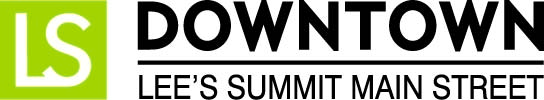 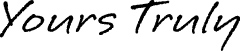 
FOR IMMEDIATE RELEASEAugust 16, 2016Julie Cook | Events & Promotions Director 
julie@downtownLS.org | 816-246-6598 www.downtownLS.org_____________________________________________________________________________________________	______________
Tickets Now on Sale for 14th Annual Piccadilly Gala
Tickets are now on sale for the Piccadilly Gala, the popular ladies’ night out and auction benefit for Downtown Lee’s Summit Main Street. The mission of Downtown Lee’s Summit Main Street is to promote, enhance, and preserve the heart of our city by cultivating a diverse mix of businesses, cultural and family-friendly events, unique housing options, and inclusive public spaces. DLSMS also plans over 100 days of events in Downtown Lee’s Summit in addition to focusing on historic preservation, business retention and recruitment, and running the Downtown Lee’s Summit Farmers Market.The 14th Annual Piccadilly Gala will take place Thursday, Sept. 15th at The Pavilion at John Knox Village in Lee’s Summit. Doors open at 6 p.m. Tickets are $60 each and $480 for a table of eight. Guests may purchase tickets by calling the DLSMS Office at 816-246-6598, or in person at 13 SE 3rd Street. Ticket sales are limited to the first 500 women. The event features an upscale catered dinner, silent auction, contests, a cash bar, and the one-of-a-kind Piccadilly auction. The theme for this year’s Piccadilly Gala is “Jockeys & Juleps,” and suggested attire is semi-formal.  For the perfect Derby inspired look, guests can shop big hats, floral prints, and accessories at a number of locally-owned shops in Downtown Lee’s Summit.  Visit downtownls.org for a full list of retail shopping locations.  One of the highlights of this signature event is the Piccadilly auction, led by emcee Mark Alford, news anchor with FOX 4.  Guests can purchase an “All-In” paddle to increase their chances of winning one of over 50 prize packages, which include excursions, hotel stays, and more.  Follow Downtown Lee’s Summit on Facebook to find out the ultimate Grand Prize for the Piccadilly auction, which will be announced soon.The Piccadilly Gala is presented by Saint Luke’s East Hospital and hosted by Downtown Lee’s Summit Main Street.  Sponsors for the event are Bank of Lee’s Summit, Sky Zone, Summit Bank of Kansas City, John Knox Village, Tip Top Tux, and Dynamic Displays.—END—MEMBERS OF THE MEDIA (not for publication):
To reach DLSMS Executive Director Donnie Rodgers, Jr.: donnie@downtownls.org 
To reach DLSMS Assistant Director Ashley Nowell: ashley@downtownls.orgTo reach DLSMS Events & Promotions Director Julie Cook: julie@downtownls.org.
To reach DLSMS Communications Coordinator Jen Steller: jen@downtownls.org 
Or call 816-246-6598. High-resolution photos and logos available upon request.ABOUT DOWNTOWN LEE’S SUMMIT:
Downtown Lee’s Summit is a multiple state and national award-winner for excellence in downtown revitalization, including the 2010 Great American Main Street Award®, which the National Trust Main Street Center gives to only five communities across the nation every year.Rich in history, Downtown Lee’s Summit is listed on the National Register of Historic Places. Its strong ties to the railroad continue to this day — visitors can hop on a passenger train and arrive at the Amtrak station in Downtown Lee’s Summit for a memorable trip. With more than 40 distinctive retail shops, and many restaurants and bars ranging from upscale to laid-back, Downtown Lee’s Summit is an eclectic and fun place to visit. New residential lofts and adjacent historic neighborhoods also make Downtown Lee’s Summit an exceptional place to call home. A unique combination of preservation of history and place, with progressive attitudes and entrepreneurship, make Downtown Lee’s Summit a great place to live, shop, eat and play. 